Modello ALL. C OFFERTA TECNICA – sub criterio C2FORNITURA, INSTALLAZIONE E MANUTENZIONE DI APPARECCHIATURE  E SISTEMI DI SECURITY PRESSO I PORTI DELL’ADSP DEL NORD SARDEGNA E DI ORISTANO AI FINI DEI CONTROLLI PREVISTI SUI PASSEGGERI DAI PIANI DI SECURITY– CODICE CIG 8632471C6A – Importo a base d’asta € 3.529.260,00 oltre IVA – RUP Ing. Alessandra SalvatoCRITERIO C – subcriterio C2Il/la sottoscritto/a: _________________________________________ CF _______________________nato/a (luogo e data di nascita): ________________________________________________________residente in ______________________________________________________ Prov. _____________  Via/p.zza  __________________________________________________________________________in qualità di: ___________________________________________  della Ditta ___________________ __________________________________________________________________________________con sede in  ______________________________________________________ Prov. _____________ Via/p.zza  __________________________________________________________________________C.F.: _____________________________________ partita IVA  ________________________________fax ________________________ tel _____________________________________________________ e-mail _____________________________________________________________________________PEC  _______________________________________________________________________________ai fini dell’attribuzione dei punteggi per l’offerta tecnica, come esplicitato nel Capitolato Speciale d’Appalto facente parte integrante dei documenti di gara della presente procedura di affidamento, offre i seguenti servizi e le seguenti forniture:Criterio C. RIDUZIONE TEMPI DI CONSEGNA FORNITURE E SISTEMISub criterio C2: Riduzione tempi di consegna degli impianti automontati.N° di giorni naturali e consecutivi di riduzione dei tempi di consegna  degli impianti automontati: ________________________ ( __________________________________________)                               (cifre)                                                                             (lettere)       Firma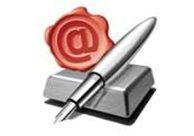 Il presente ALLEGATO C OFFERTA TECNICA - sub criterio C2  è composto di n. _______ pagine.